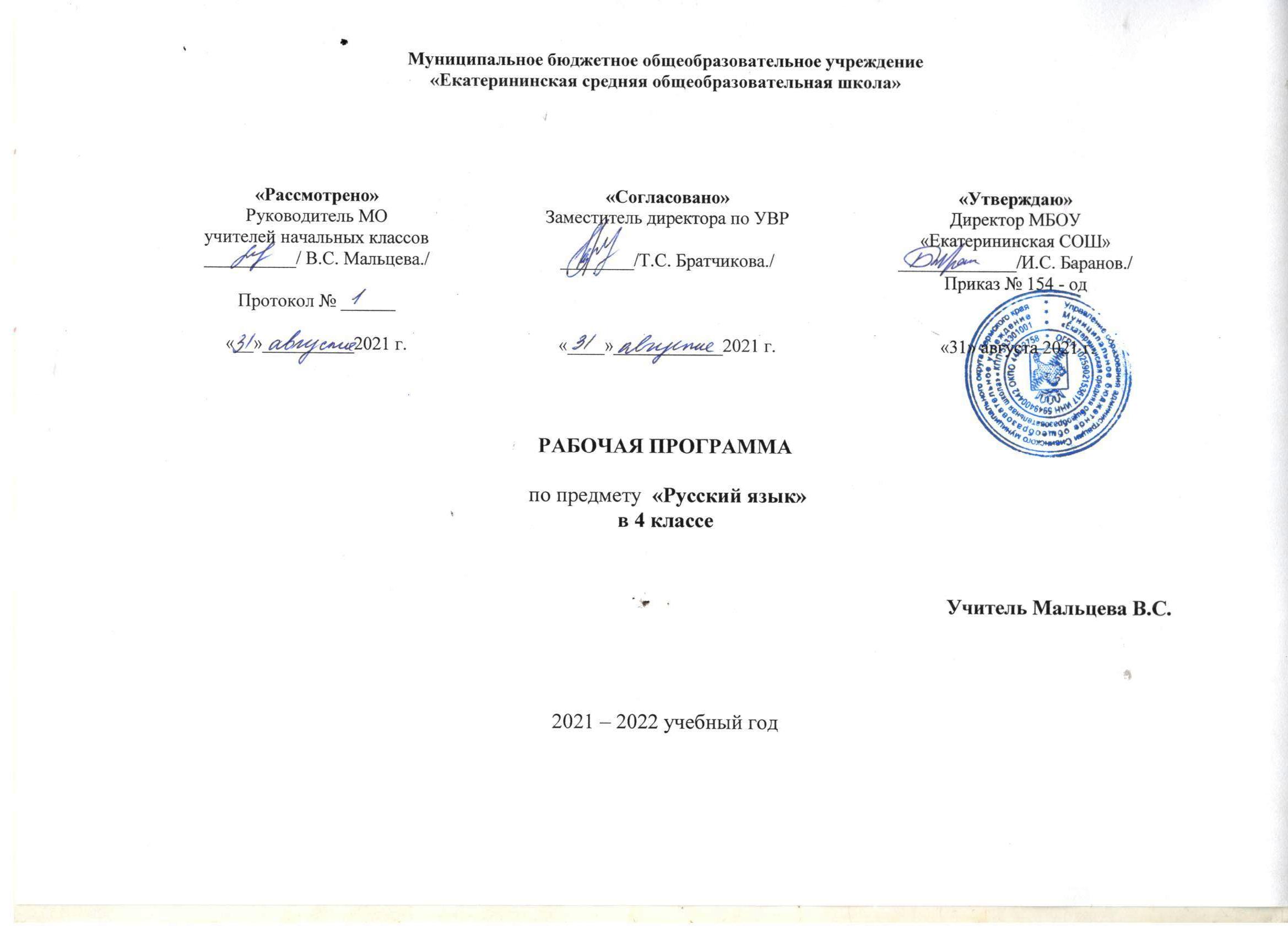 Пояснительная записка        Рабочая программа по учебному предмету «Русский язык» составлена в соответствии с Федеральным законом «Об образовании в Российской Федерации» от 29.12.2012 г. № 273; приказом Министерства образования и науки Российской Федерации от 06.10.2009 г. № 373 «Об утверждении федерального государственного образовательного стандарта начального общего образования» (с изменениями и дополнениями); примерной            программы начального образования (письмо Минобрнауки РФ от 07.07.2005г № 03-1263);           Предмет «Русский язык» входит в образовательную область «Филология».     Изучение русского языка в начальных классах – первоначальный этап системы лингвистического образования и речевого развития, обеспечивающий готовность   выпускников начальной школы к дальнейшему образованию.Целями изучения предмета «Русский язык» являются:• ознакомление учащихся с основными положениями науки о языке и формирование на этой основе знаково-символического восприятия и логического  мышления учащихся; • формирование коммуникативной компетенции учащихся: развитие устной и письменной речи, монологической и диалогической речи, а также навыков грамотного, безошибочного письма как показателя общей культуры человека.Программа определяет ряд практических задач, решение которых обеспечит  достижение основных целей изучения предмета:• развитие речи, мышления, воображения школьников, умения выбирать средства языка в соответствии с целями, задачами и условиями общения; • формирование у младших школьников первоначальных представлений о системе и структуре русского языка: лексике, фонетике, графике, орфоэпии, морфемике (состав слова), морфологии и синтаксисе;• формирование навыков культуры речи во всех её проявлениях, умений  правильно писать и читать, участвовать в диалоге, составлять несложные устные   монологические высказывания и письменные тексты;• воспитание позитивного эмоционально-ценностного отношения к русскому   языку, чувства сопричастности к сохранению его уникальности и чистоты; пробуждение познавательного интереса к языку, стремления совершенствовать свою речь.       Предмет «Русский язык» играет важную роль в реализации основных целевых  установок начального образования: становлении основ гражданской идентичности и      мировоззрения; формировании основ умения учиться и способности к организации своей деятельности; духовно- нравственном развитии и воспитании младших школьников.       Содержание предмета направлено на формирование функциональной грамотности и коммуникативной компетентности. Русский язык является для младших школьников     основой всего процесса обучения, средством развития их мышления, воображения, интеллектуальных и творческих способностей, основным каналом социализации  личности.     Формирование развернутой структуры учебной деятельности предполагает:осознание ребенком необходимости понимать смысл поставленной задачи для её успешного решения (затем и развитие умения самостоятельно ставить перед собой     определенную задачу); формирование умения планировать учебную работу, пользоваться различными справочниками; развитие способности к самооценке  и самоконтролю; умения соотносить содержание задания с теми знаниями, которыми он располагает; дополнять имеющиеся знания новыми сведениями, необходимыми для выполнения        задания.     Лингвистическое (языковое) развитие представлено как: осознание ребенком того, что есть окружающий мир и что есть слова, все в нем называющие; слово образуется (рождается), изменяется, используется в речи по определенным правилам, формирование ценностного отношения к языку, чувства сопричастности к его бытию; осознание  ребенком себя как носителя русского языка; развитие мотивов и средств речевой   деятельности.     Задача речевого развития реализуется системой заданий, направленных на            формирование: правильности основных видов речевой деятельности- говорения, чтения и письма; речевого слуха детей, умения слышать и слушать себя и других; словарного       состава; способности и готовности самостоятельно строить небольшие по объему сообщения близкие детям по тематике. Форма контроляКонтроль за уровнем достижений учащихся по русскому языку проводится в форме письменных работ: диктантов, грамматических заданий, контрольных списываний, изложений, сочинений, тестовых заданий.Диктант служит средством проверки орфографических и пунктуационных умений и навыков.                                                                                                                                     Грамматический разбор есть средство проверки степени понимания учащимися изучаемых грамматических явлений, умения производить простейший языковой анализ слов и предложений.Контрольное списывание, как и диктант, - способ проверки усвоенных  орфографических и пунктуационных правил, сформированности умений и навыков. Здесь также проверяется умение списывать с печатного текста, обнаруживать орфограммы, находить границы предложения, устанавливать части текста, выписывать ту или иную часть текста.Изложение и сочинение (обучающие) проверяют, как идет формирование навыка письменной речи; умения понимать и передавать основное содержание текста без  пропусков существенных моментов; умения организовать письменный пересказ, соблюдая правила родного языка.Тестовые задания - динамичная форма проверки, направленная на установление уровня сформированности умения использовать свои знания внестандартных учебных   ситуациях.ДиктантКлассификация ошибок и недочетов, влияющих на снижение оценки Ошибки:- нарушение правил написания слов, включая грубые случаи пропуска, перестановки,  замены, вставки лишних букв в словах;- неправильное написание слов, не регулируемых правилами, круг которых очерчен программой каждого класса (слова с непроверяемым написанием);- отсутствие изученных знаков препинания в тексте (в конце предложения и заглавной буквы в начале предложения);- наличие ошибок на изученные правила по орфографии; ошибки на одно и то же правило, допущенные в разных словах, считаются как две ошибки;- существенные отступления от авторского текста при написании изложения, искажающие смысл произведения;- отсутствие главной части изложения, пропуск важных событий, отраженных в авторском тексте;                                                                                                                                             - употребление слов в не свойственном им значении (в изложении).За одну ошибку в диктанте считаются: а) два исправления; б) две пунктуационные ошибки; в) повторение ошибок в одном и том же слове, например, в слове ножи дважды написано в конце ы, г) две негрубые ошибки.Негрубыми считаются следующие ошибки: а) повторение одной и той же буквы в слове (например, каартофель); б) при переносе слова, одна часть которого написана на одной стороне, а вторая опущена;в) дважды написано одно и то же слово в предложении; г) недописанное слово.Недочеты:- отсутствие знаков препинания в конце предложений, если следующее предложение написано с большой буквы;- отсутствие красной строки; - неправильное написание одного слова (при наличии в работе нескольких таких слов);- незначительные нарушения логики событий авторского текста при написании изложения.За ошибку в диктанте не считают:а) ошибки на те разделы орфографии и пунктуации, которые ни в данном, ни в предшествующих классах не изучались;б) единичный случай замены одного слова другим без искажения смысла.Снижение отметки за общее впечатление от работы допускается в случаях, указанных выше.                                                                                                                                              Тексты диктантов подбираются средней трудности с расчетом на возможность их  выполнения всеми детьми. Каждый текст включает достаточное количество изученных орфограмм (примерно 60% от общего числа всех слов диктанта). Текст не должен иметь слова на не изученные к данному моменту правила или такие слова заранее выписываются на доске. Нецелесообразно включать в диктанты и слова, правописание которых         находится на стадии изучения.В качестве диктанта предлагаются связные тексты - либо авторские, адаптированные к возможностям детей, либо составленные учителем. Тематика текста должна быть близкой и интересной детям: о природе, дружбе, жизни детей, родной стране, путешествиях и т.п. Предложения должны быть просты по структуре, различны по цели высказывания и состоять из 2-8 слов с включением синтаксических категорий,         которые изучаются в начальной школе (однородные члены предложения). Организация и проведение диктантаТекст диктанта диктуется учителем в соответствии с орфоэпическими нормами русского языка в следующей последовательности. Сначала текст диктанта читается      учителем целиком. Затем последовательно диктуются отдельные предложения. Учащиеся приступают к записи предложения только после того, как оно прочитано учителем до конца. Предложения в 6 - 8 слов повторяются учителем в процессе записи еще раз. После записи всего текста учитель читает диктант целиком, делая небольшие паузы после каждого предложения.Для проверки выполнения грамматических разборов используются контрольные работы, в содержание которых вводится 2 - 3 вида грамматического разбора.Хорошо успевающим учащимся целесообразно предложить дополнительное задание повышенной трудности, требующее языкового развития, смекалки и эрудиции.Итоговые контрольные работы проводятся после изучения наиболее значительных тем программы, в конце учебной четверти, полугодия, года и, как правило, проверяют подготовку учащихся по всем изученным темам.На проведение контрольных работ, включающих грамматические задани, отводится 35-40 минут.                                                                                                                       При оценке диктанта следует руководствоваться следующими критериями:Оценка «5» ставится за диктант, в котором нет ошибок и исправлений орфограмм. Работа написана аккуратно, четко. Письмо в целом соответствует требованиям каллиграфии.   Допускаются единичные случаи отступления от норм каллиграфии, а также одно           исправление. Допускается 1 негрубый недочет (два недочета приравниваются к одной ошибке).Оценка «4» ставится за диктант, в котором допущено не более 2 орфографических ошибок и 1 пунктуационной или 1 орфографической и 2 пунктуационных ошибок, или не более 4-5 недочетов. Допускается дополнительно по одному исправлению любого         характера. Оценка «3» ставится за диктант, в котором допущено от 3 до 5 орфографических ошибок или не более 8 недочетов в следующих возможных вариантах:- 3 орфографические и 2-3 пунктуационных;- 4 орфографические и 2 пунктуационных;- 5 орфографических и 1 пунктуационная.Допускается дополнительно по одному исправлению любого характера. Оценка «2» ставится за диктант, в котором допущено 6 и более орфографических        ошибок. Работа выполнена небрежно. Объем диктанта:4-й класс – 1-2 четверть – 58-77 слов.                    3-4 четверть – 76-93 слова.Словарные диктантыСловарные диктанты проводятся в качестве текущих проверочных работ и контрольных (один раз в четверть). Содержание словарных диктантов составляют слова, написание которых не регулируется правилами. Объем словарных диктантов:4 класс -  12 -15 слов.Оценивание словарных диктантов:Оценка "5" ставится за безошибочное выполнение работы;Оценка "4" ставится, если допущена 1 ошибка, 1 исправление;Оценка "3" ставится, если допущено 2 ошибки, 1 исправление;                                          Оценка "2" ставится, если допущено 3 - 5 ошибок.Грамматические заданияПри оценке выполнения грамматического задания рекомендуется руководствоваться    следующим: ― главными критериями оценки являются обнаруженное учеником усвоение правил и определений;― умение самостоятельно применять их на письме и при языковом анализе;― умение приводить свои примеры на данное правило или определение.Оценка "5" ставится, если все задания выполнены безошибочно, ученик обнаруживает осознанное усвоение понятий, определений, правил и умениесамостоятельно применять знания при выполнении работы.Оценка "4" ставится, если ученик обнаруживает осознанное усвоение правил и определений, умеет применять знания в ходе разбора слов и предложений, правильно    выполнил не менее 3/4 заданий (если допущено 1 - 2 ошибки).Оценка "3" ставится, если ученик обнаруживает усвоение определений части изученного материала, в работе правильно выполнил не менее половины заданий (если допущено 3 - 4 ошибки). Оценка "2" ставится, если выполнено правильно менее половины заданий, ученик  обнаруживает плохое знание учебного материала, не справляется с большинством      грамматических заданий (если допущено 5 и более ошибок).Изложения и сочиненияВ 1-4-х классах проводятся работы с целью проверки умения учащихся связно  излагать мысли в письменной форме: обучающие изложения и сочинения. На эти работы рекомендуется отводить не менее одного часа. Периодичность проведения творческих   работ обучающего характера – примерно один раз в 10-15 дней.Объем текстов изложений должен примерно на 15-20 слов больше объема текстов диктантов.                                                                                                                                       В 4 классе вводятся элементы описания и рассуждения. При выборе тем сочинений необходимо учитывать их связь с жизнью, близость опыту интересам детей, доступность содержания, посильность построения текста и его речевого оформления.Основными критериями оценки изложений (сочинений) являются достаточно    полное,     последовательное воспроизведение текста (в изложении), создание текста (в сочинениях), речевое оформление: правильное употребление слов и построение словосочетаний,  предложений, орфографическая грамотность. За работы по развитию речи ставится две оценки:- за содержание и речевое оформление;- за грамотность.Учитывая, что изложения и сочинения в начальных классах носят обучающий характер, неудовлетворительные оценки выставляются только при проведении итоговых  контрольных изложений. Обучающие изложения и сочинения выполняются в классе под руководством учителя. Следует чередовать проведение изложений на основе текстов учебника и незнакомых текстов, читаемых учащимся.Классификация ошибок в содержанииКомпозиционные ошибки: • несоответствие изложения, сочинения плану; • неоправданное нарушение последовательности в изложении событий, фактов, наблюдений. Логические ошибки: • пропуск необходимых слов, существенных фактов или признаков описываемого       предмета; • нарушение логической последовательности и обоснованности; • употребление в одном ряду понятий разных уровней; • нелепые, парадоксальные суждения. Классификация речевых ошибок. Лексико-стилистические (словарные) ошибки:                                                                     • необоснованное повторение одних и тех же слов; • употребление слова в неточном и несвойственном ему значении в результате  непонимания значения слова или его оттенков; • нарушение общепринятой сочетаемости слов; • употребление слов без учета их эмоционально – экспрессивной или оценочной окраски; • употребление диалектных слов и просторечий. Морфолого-стилистические ошибки: • ошибки в словообразовании (детское словотворчество); • употребление диалектных или просторечных форм; • пропуск морфем (суффиксов, постфиксов); • образование формы множественного числа тех существительных, которые  употребляются только в единственном числе. Синтаксико-стилистические ошибки (ошибки в словосочетаниях и предложениях): • нарушение управления; • нарушение согласования; • неудачный порядок слов в предложении, приводящий к искажению смысла; • нарушение смысловой связи между местоимениями и теми словами, на которые они   указывают или заменяют; • двойное выражение подлежащего в одном предложении (именем существительным и местоимением); • употребление глаголов в не соотнесенных временных и видовых формах в случаях, когда необходимо употребление одного и того же времени и вида; • неумение находить границы предложений.Оценка тестовТестовая форма проверки позволяет существенно увеличить объем  контролируемого материала по сравнению с традиционной контрольной работой  (диктантом с грамматическим заданием) и тем самым создает предпосылки для повышения информативности и объективности результатов. Тест включает задания  средней трудности.Проверка может проводиться как по всему тесту, так и отдельно по разделам. Учащихся следует подготовить заранее к выполнению работы. Для этого надо выделить 10-15 минут в конце одного из предшествующих уроков. Рекомендуется  записать на доске 1-2 задания, аналогичные включенным в тест и выполнить их вместе с учащимися.Итоговая оценкаИтоговая оценка выставляется в конце каждой четверти и конце учебного года. Она выводится с учетом результатов устной и письменной проверок уровня грамотности,    степени усвоения элементов грамматики и овладения умениями связно излагать мысли в устной и письменной форме. Особую значимость при выведении итоговых оценок имеет оценка письменных работ. Итоговая оценка должна отражать фактическую подготовку ученика, а не выводиться как средняя оценка из всех.Общая характеристика учебного предметаДля реализации программного содержания используется УМК «Школа России»:1.Учебник «Русский язык» 4 класс. В.П.Канакина, В.Г.Горецкий. -  Москва,  «Просвещение», 2018 г.  1, 2 часть      Целями изучения предмета «Русский язык» являются:                                                  • ознакомление учащихся с основными положениями науки о языке и формирование на этой основе знаково-символического восприятия и логического мышления учащихся; • формирование коммуникативной компетенции учащихся: развитие устной и письменной речи, монологической и диалогической речи, а также навыков грамотного, безошибочного письма как показателя общей культуры человека.Программа определяет ряд практических задач, решение которых обеспечит     достижение основных целей изучения предмета:• развитие речи, мышления, воображения школьников, умения выбирать средства языка в соответствии с целями, задачами и условиями общения; • формирование у младших школьников первоначальных представлений о системе и структуре русского языка: лексике, фонетике, графике, орфоэпии, морфемике (состав слова), морфологии и синтаксисе;• формирование навыков культуры речи во всех её проявлениях, умений правильно писать и читать, участвовать в диалоге, составлять несложные устные  монологические высказывания и письменные тексты;• воспитание позитивного эмоционально-ценностного отношения к русскому   языку, чувства сопричастности к сохранению его уникальности и чистоты; пробуждение познавательного интереса к языку, стремления совершенствовать свою речь.     Программа предполагает организацию проектной деятельности, которая способствует включению учащихся в активный познавательный процесс. Проектная деятельность позволяет закрепить, расширить, углубить полученные знания, создает условия для творческого развития детей, формирования позитивной самооценки, навыков совместной деятельности со взрослыми и сверстниками, умений сотрудничать друг с другом,         совместно планировать свои действия, вести поиск и систематизировать нужную информацию.Место учебного предмета в планеПо учебному плану на изучение русского языка выделяется 136 часов при недельной нагрузке в 4 часа.Ценностные ориентирыЗа последние десятилетия в обществе произошли кардинальные изменения в представлении о целях образования и путях их реализации. От признания знаний, умений и навыков как основных итогов образования произошёл переход к пониманию обучения как процесса подготовки обучающихся к реальной жизни, готовности к тому, чтобы      занять активную позицию, успешно решать жизненные задачи, уметь сотрудничать и     работать в группе, быть готовым к быстрому переучиванию в ответ на обновление знаний и требования рынка труда.Ценностные ориентиры начального образования конкретизируют личностный, социальный и государственный заказ системе образования, выраженный в Требованиях к результатам освоения основной образовательной программы, и отражают следующие     целевые установки системы начального общего образования:·формирование основ гражданской идентичности личности на базе:— чувства сопричастности и гордости за свою Родину, народ и историю, осознания ответственности человека за благосостояние общества;— восприятия мира как единого и целостного при разнообразии культур, национальностей, религий; уважения истории и культуры каждого народа;·формирование психологических условий развития общения, сотрудничества на основе:— доброжелательности, доверия и внимания к людям, готовности к сотрудничеству и дружбе, оказанию помощи тем, кто в ней нуждается;— уважения к окружающим — умения слушать и слышать партнёра, признавать   право каждого на собственное мнение и принимать решения с учётом позиций всех   участников;·развитие ценностно-смысловой сферы личности на основе общечеловеческих принципов нравственности и гуманизма:– принятия и уважения ценностей семьи и образовательного учреждения, коллектива и общества и стремления следовать им;– ориентации в нравственном содержании и смысле как собственных поступков, так и поступков окружающих людей, развития этических чувств (стыда, вины, совести) как   регуляторов морального поведения;– формирования эстетических чувств и чувства прекрасного через знакомство с  национальной, отечественной и мировой художественной культурой;·развитие умения учиться как первого шага к самообразованию и самовоспитанию, а именно:– развитие широких познавательных интересов, инициативы и любознательности,   мотивов познания и творчества;– формирование умения учиться и способности к организации своей деятельности (планированию, контролю, оценке);·развитие самостоятельности, инициативы и ответственности личности как условия её самоактуализации:                                                                                                  – формирование самоуважения и эмоционально-положительного отношения к себе, готовности открыто выражать и отстаивать свою позицию, критичности к своим             поступкам и умения адекватно их оценивать;– развитие готовности к самостоятельным поступкам и действиям, ответственности за их результаты;– формирование целеустремлённости и настойчивости в достижении целей,  готовности к преодолению трудностей и жизненного оптимизма;– формирование умения противостоять действиям и влияниям, представляющим угрозу жизни, здоровью, безопасности личности и общества, в пределах своих  возможностей, в частности проявлять избирательность к информации, уважать частную жизнь и результаты труда других людей.Реализация ценностных ориентиров общего образования в единстве процессов       обучения и воспитания, познавательного и личностного развития обучающихся на основе формирования общих учебных умений, обобщённых способов действия обеспечивает    высокую эффективность решения жизненных задач и возможность саморазвития  обучающихся.Планируемые результаты освоения программыЛичностные результатыОбучающийся получит возможность для формирования следующих общих          личностных результатов:становление внутренней позиции школьника на уровне положительного отношения к школе, к изучению русского языка, ориентация на содержательные моменты школьной действительности и принятие образца «хорошего ученика»;принятие и освоение социальной роли обучающегося, развитие мотивов учебной  деятельности (социальных, учебно-познавательных и внешних); формирование  личностного смысла учения, устойчивого учебно-познавательного интереса к изучению языка, к языковой деятельности, к чтению и читательской деятельности;осознание языка как основного средства человеческого общения, понимание важности общения как значимой составляющей жизни общества;восприятие русского языка как одной из основных национально-культурных ценностей российского народа, его значения в процессе получения школьного образования,      осознание себя носителем этого языка;понимание того, что правильная устная и письменная речь является показателем    индивидуальной культуры человека;развитие способности к самооценке на основе наблюдения за собственной речью;осознание основ российской гражданской идентичности, чувства гордости за свою    Родину, российский народ, его язык, историю России, осознание своей этнической и национальной принадлежности; формирование ценностей многонационального        российского общества; становление гуманистических и демократических ценностных ориентаций;уважительное отношение к иному мнению, истории и культуре других народов;понимание целостного, социально ориентированного взгляда на мир в его органичном единстве и разнообразии природы, народов, культур и религий; овладение начальными навыками адаптации в динамично изменяющемся и развивающемся мире;развитие самостоятельности и личной ответственности за свои поступки (так и      окружающих людей), в том числе в информационной деятельности, на основе         представлений о нравственных нормах и социальной справедливости;развитие этических чувств (стыда, совести, доброжелательности и эмоционально-нравственной отзывчивости), понимание чувств одноклассников, собеседников;        сочувствие и сопереживание людям;                                                                                            развитие чувства прекрасного и эстетических чувств на основе материалов курса    «Русский язык»;развитие навыков сотрудничества с учителем, взрослыми, сверстниками в процессе выполнения совместной деятельности на уроке и вне урока;развитие мотивации к творческому труду (в проектной деятельности), к созданию  собственных информационных объектов и др., к работе на результат;установка на здоровый образ жизни и реализация её в реальном поведении и поступках, бережное отношение к материальным и духовным ценностям.Метапредметные результатыРегулятивныеОбучающийся получит возможность для формирования регулятивных УУД:принимать и сохранять в памяти цели и задачи учебной деятельности; в сотрудничестве с учителем находить средства их осуществления и ставить новые учебные задачи; проявлять познавательную инициативу в учебном сотрудничестве;учитывать выделенные учителем ориентиры действия в новом учебном материале       (в сотрудничестве с учителем, одноклассниками);планировать, контролировать и оценивать учебные действия в соответствии с поставленной задачей и условиями её реализации; определять наиболее эффективные способы достижения результата;выполнять действия по намеченному плану, а также по инструкциям, содержащимся в источниках информации (в заданиях учебника, в «Справочных материалах» учебника — в памятках); учитывать правило (алгоритм) в планировании и контроле способа   решения;осуществлять итоговый и пошаговый контроль по результату, адекватно оценивать правильность выполнения действия и вносить необходимые коррективы в исполнение действия как по ходу его реализации, так и в конце действия;выполнять учебные действия в устной, письменной речи, во внутреннем плане;адекватно воспринимать оценку своей работы учителями, товарищами, другими   лицами;понимать причины успеха/неуспеха учебной деятельности и развивать способности конструктивно действовать даже в ситуациях неуспеха.Познавательные                                                                                                                   Обучающийся получит возможность для формирования познавательных УУД:уметь использовать язык с целью поиска необходимой информации в различных  источниках для выполнения учебных заданий (учебная, дополнительная литература, использование ресурсов библиотек и Интернета); пользоваться словарями и справочниками различных типов;записывать, фиксировать информацию с помощью инструментов информационных и коммуникационных технологий (далее ИКТ);ориентироваться на разнообразие способов решения учебных задач, осуществлять    выбор наиболее эффективных в зависимости от конкретной языковой или речевой     задачи;использовать знаково-символические средства (в том числе модели, схемы, таблицы) представления информации для создания моделей изучаемых единиц языка, преобразовывать модели и схемы для решения учебных и практических  лингвистических задач;овладевать навыками смыслового чтения текстов различных стилей и жанров в соответствии с конкретными целями и задачами; извлекать необходимую информацию из текста художественного или познавательного, анализировать и оценивать содержание, языковые особенности и структуру текста; передавать устно или  письменно содержание текста;осознанно и произвольно строить речевое высказывание в соответствии с задачами коммуникации и составлять тексты в устной и письменной формах; выступать перед аудиторией с небольшими сообщениями, используя аудио-, видеосопровождение и графическое сопровождение;осуществлять логические действия сравнения, анализа, синтеза, обобщения,  классификации по родовидовым признакам, устанавливать аналогии и причинно-следственные связи, строить рассуждение, подводить факты языка под понятие на     основе выделения комплекса существенных признаков и их синтеза.КоммуникативныеОбучающийся получит возможность для формирования коммуникативных УУД:уметь слушать и слышать собеседника, вести диалог;ориентироваться в целях, задачах, средствах и условиях общения;понимать необходимость ориентироваться на позицию партнёра в общении, учитывать различные мнения и координировать различные позиции в сотрудничестве с целью успешного участия в диалоге;                                                                                                 строить понятные высказывания; проявлять доброжелательное отношение к партнёру; осуществлять взаимный контроль в совместной деятельности, адекватно оценивать собственное поведение и поведение окружающих;признавать возможность существования различных точек зрения и права каждого иметь свою; излагать своё мнение и аргументировать свою точку зрения и оценку     событий;стремиться к точному выражению собственного мнения и позиции;договариваться и приходить к общему решению в совместной деятельности, в том   числе в ситуации столкновения интересов;задавать вопросы, необходимые для организации собственной деятельности и сотрудничества с партнёром;уметь выбирать адекватные языковые средства для успешного решения  коммуникативных задач (диалог, устные монологические высказывания, письменные тексты) с учётом особенностей разных видов речи, ситуаций общения;строить монологическое высказывание с учётом ситуации общения и конкретной      речевой задачи, выбирая соответствующие языковые средства, соблюдая норм  литературного языка и нормы «хорошей» речи (ясность, точность, содержательность, последовательность выражения мысли и др.);активно использовать речевые средства и средства ИКТ для решения  коммуникативных и познавательных задач;применять приобретённые коммуникативные умения в практике свободного общения.Предметные результатыОбщие предметные результаты освоения программыОбучающийся получит возможность для формирования следующих общих    предметных результатов:первоначальное представление о единстве и многообразии языкового и культурного пространства России, о языке как основе национального самосознания;осознание значения русского языка как национального языка русского народа, как  государственного языка Российской Федерации и языка межнационального общения;представление о языке как основном средстве человеческого общения и явлении национальной культуры, о роли родного языка в жизни человека и общества;позитивное эмоционально-оценочное отношение к русскому языку, понимание  значимости хорошего владения русским языком, его роли в дальнейшем образовании;              понимание значимости правильной устной и письменной речи как показателя общей культуры человека, проявления собственного уровня культуры;овладение начальными представлениями о нормах русского языка (орфоэпических,    лексических, грамматических), правилах речевого этикета (в объёме материала           изучаемого курса); использование этих норм для успешного решения коммуникативных задач в ситуациях учебной языковой деятельности и свободного общения;                 формирование сознательного отношения к качеству своей речи, контроля над ней;приобретение опыта ориентироваться в целях, задачах и средствах и условиях общения, выбирать адекватные языковые средства для решения коммуникативных задач;освоение первоначальных научных представлений об основных понятиях и правилах из области фонетики, графики, лексики, морфемики, морфологии, синтаксиса, орфографии (в объёме материала изучаемого курса); понимание взаимосвязи и взаимозависимости между разными сторонами языка;овладение учебными действиями с языковыми единицами: находить, опознавать,  характеризовать, сравнивать, классифицировать основные единицы языка (звуки, буквы, слова, предложения), конструировать из этих единиц единицы более высокого уровня (слова, словосочетания, предложения, тексты), использовать эти действия для решения познавательных, практических и коммуникативных задач (в объёме материала           изучаемого курса);овладение основами грамотного письма: основными орфографическими и пунктуационными умениями (в объёме материала изучаемого курса), умениями         применять правила орфографии и правила постановки знаков препинания при записи собственных и предложенных текстов, умение проверять написанное.Предметные результаты освоения основных содержательных линий        программыРазвитие речиОсвоение данного раздела распределяется по всем разделам курса.Обучающийся научится:осознавать ситуацию общения: с какой целью, с кем и где происходит общение;  выбирать адекватные языковые и неязыковые средства в соответствии с конкретной   ситуацией общения;практически овладевать формой диалогической речи; овладевать умениями ведения разговора (начать, поддержать, закончить разговор, привлечь внимание и др.);выражать собственное мнение, обосновывать его с учётом ситуации общения;        овладевать нормами речевого этикета в ситуациях учебного и бытового общения    (приветствие, прощание, извинение, благодарность, обращение с просьбой), в том    числе при обращении с помощью средств ИКТ;оценивать правильность (уместность) выбора языковых и неязыковых средств устного общения на уроке, в школе, в быту, со знакомыми и незнакомыми, с людьми разного возраста;практически овладевать монологической формой речи; уметь под руководством  учителя строить монологическое высказывание на определённую тему с  использованием разных типов речи (описание, повествование, рассуждение);овладевать умениями работы с текстом: определять тему и главную мысль текста,    самостоятельно озаглавливать текст по его теме или главной мысли, выделять части текста (корректировать порядок предложений и частей текста), составлять план к  заданным текстам;пользоваться самостоятельно памяткой для подготовки и написания изложения  учеником;письменно (после коллективной подготовки) подробно или выборочно передавать    содержание повествовательного текста, предъявленного на основе зрительного и      слухового восприятия, сохраняя основные особенности текста-образца; грамотно  записывать текст; соблюдать требование каллиграфии при письме;сочинять письма, поздравительные открытки, объявления и другие небольшие тексты для конкретных ситуаций общения;составлять тексты повествовательного и описательного характера на основе разных источников (по наблюдению, по сюжетному рисунку, по репродукциям картин  художников, по заданным теме и плану, опорным словам, на свободную тему, по  пословице или поговорке, по воображению и др.);письменно сочинять небольшие речевые произведения освоенных жанров (например, записку, письмо, поздравление, объявление);проверять правильность своей письменной речи, исправлять допущенные орфографические и пунктуационные ошибки; улучшать написанное: добавлять и       убирать элементы содержания, заменять слова на более точные и выразительные;пользоваться специальной, справочной литературой, словарями, журналами, Интернетом при создании собственных речевых произведений на заданную или самостоятельно выбранную тему.Обучающийся получит возможность научиться:подробно и выборочно письменно передавать содержание текста;                                 различать стилистические варианты языка при сравнении стилистически контрастных текстов (художественного и научного или делового, разговорного и научного или          делового);создавать собственные тексты и корректировать заданные тексты с учётом точности, правильности, богатства и выразительности письменной речи; использовать в текстах  синонимы и антонимы;анализировать последовательность своих действий при работе над изложениями и сочинениями и соотносить их с разработанным алгоритмом; оценивать правильность   выполнения учебной задачи; соотносить собственный текст с исходным (для изложений ) и с назначением, задачами, условиями общения (для самостоятельно составленных       текстов);оформлять результаты исследовательской работы;редактировать собственные тексты, совершенствуя правильность речи, улучшая          содержание, построение предложений и выбор языковых средств.Фонетика, орфоэпия, графикаОбучающийся научится:произносить звуки речи в соответствии с нормами языка;характеризовать звуки русского языка: гласные ударные—безударные; согласные   твёрдые—мягкие, парные—непарные твёрдые— мягкие; согласные глухие—звонкие, парные—непарные звонкие и глухие; группировать звуки по заданному основанию;соблюдать нормы русского литературного языка в собственной речи и оценивать      соблюдение этих норм в речи собеседников (в объёме «Орфоэпического словаря»       учебника);пользоваться «Орфоэпическим словарём» при определении правильного произношения слова (или обращаться за помощью к другим орфоэпическим словарям русского языка или к учителю, родителям и др.);различать звуки и буквы;классифицировать слова с точки зрения их звуко-буквенного состава по самостоятельно определённым критериям;знать последовательность букв в русском алфавите, пользоваться алфавитом для     упорядочивания слов и поиска нужной информации;пользоваться при письме небуквенными графическими средствами: пробелом между словами, знаком переноса, красной строки (абзаца), пунктуационными знаками (в объёме материала изучаемого курса).                                                                                                  Обучающийся получит возможность научиться:выполнять (устно и письменно) звуко-буквенный разбор слова самостоятельно по предложенному в учебнике алгоритму; оценивать правильность проведения звуко-буквенного разбора слова (в объёме материала изучаемого курса).ЛексикаОсвоение данного раздела распределяется по всем разделам курса.Обучающийся научится:осознавать, что понимание значения слова — одно из условий умелого его  использования в устной и письменной речи;выявлять в речи слова, значение которых требует уточнения;определять значение слова по тексту или уточнять с помощью толкового словаря, Интернета и др.;распознавать среди предложенных слов синонимы, антонимы, омонимы,  фразеологизмы, устаревшие слова (простые случаи);подбирать к предложенным словам антонимы и синонимы;понимать этимологию мотивированных слов-названий;выбирать слова из ряда предложенных для успешного решения коммуникативных задач;подбирать синонимы для устранения повторов в тексте;находить в художественном тексте слова, употреблённые в переносном значении, а   также эмоционально-оценочные слова, эпитеты, сравнения, олицетворения (без            терминологии); оценивать уместность употребления этих слов в речи;пользоваться словарями при решении языковых и речевых задач.Обучающийся получит возможность научиться:оценивать уместность использования слов в устной и письменной речи;подбирать антонимы для точной характеристики предметов при их сравнении;иметь представление о заимствованных словах; осознавать один из способов  пополнения словарного состава русского языка иноязычными словами;работать с разными словарями;приобретать опыт редактирования предложения (текста).Состав слова (морфемика)Обучающийся научится:различать изменяемые и неизменяемые слова;различать однокоренные слова среди других (неоднокоренных) слов (форм слов, слов с омонимичными корнями, синонимов);                                                                               находить в словах окончание, основу (в простых случаях), корень, приставку, суффикс (постфикс -ся), соединительные гласные в сложных словах, овладевать алгоритмом  опознавания изучаемых морфем;находить корень в однокоренных словах с чередованием согласных в корне;узнавать сложные слова (типа вездеход, вертолёт и др.), выделять в них корни; находить соединительные гласные (интерфиксы) в сложных словах;сравнивать, классифицировать слова по их составу;соотносить слова с предъявляемыми к ним моделями, выбирать из предложенных слов слово, соответствующее заданной модели, составлять модель заданного слова; самостоятельно подбирать слова к заданной модели;понимать значения, вносимые в слово суффиксами и приставками (простые случаи);   образовывать слова с этими морфемами для передачи соответствующего значения;образовывать слова (разных частей речи) с помощью приставки или суффикса либо с помощью и приставки и суффикса.Обучающийся получит возможность научиться:понимать роль каждой из частей слова в передаче лексического значения слова;понимать смысловые, эмоциональные, изобразительные возможности суффиксов и    приставок;узнавать способ образования слова (с помощью суффиксов или приставок);разбирать самостоятельно (устно и письменно) по составу слова с однозначно  выделяемыми морфемами в соответствии с предложенным в учебнике алгоритмом;подбирать однокоренные слова и формы одного и того же слова с целью проверки     изучаемых орфограмм в корне слова, использовать знание графического образа приставок и суффиксов для овладения правописанием слов с этими приставками и суффиксами (при изучении частей речи).МорфологияОбучающийся научится:определять принадлежность слова к определённой части речи по комплексу освоенных признаков; классифицировать слова по частям речи;распознавать части речи на основе усвоенных признаков (в объёме материала   изучаемого курса);пользоваться словами разных частей речи и их формами в собственных речевых  высказываниях;выявлять роль и значение слов разных частей речи в речи;                                            определять грамматические признаки имён существительных — род, склонение, число, падеж;определять грамматические признаки имён прилагательных — род (в единственном числе), число, падеж; изменять имена прилагательные по падежам;определять грамматические признаки личного местоимения в начальной форме — лицо, число, род (у местоимений 3-го лица в единственном числе); иметь представление о   склонении личных местоимений; использовать личные местоимения для устранения     неоправданных повторов; правильно употреблять в речи формы личных местоимений;распознавать неопределённую форму глагола; определять грамматические признаки глаголов — время, число, род (в прошедшем времени в единственном числе), лицо (в настоящем и будущем времени); изменять глаголы в настоящем и будущем времени по лицам и числам (спрягать); изменять глаголы в прошедшем времени в единственном   числе по родам; иметь представление о возвратных глаголах;определять грамматические признаки личного местоимения в начальной форме — лицо, число, род (у местоимений 3-го лица в единственном числе); иметь представление о   склонении личных местоимений, изменять личные местоимения по падежам;  использовать личные местоимения для устранения неоправданных повторов; правильно употреблять в речи личные местоимения;иметь представление о наречии как части речи; понимать его роль и значение в речи;различать наиболее употребительные предлоги и определять их роль при образовании падежных форм имён существительных и местоимений;понимать роль союзов и частицы не в речи;подбирать примеры слов и форм слов разных частей речи.Обучающийся получит возможность научиться:разграничивать самостоятельные и служебные части речи;сравнивать и сопоставлять признаки, присущие изучаемым частям речи; находить в   тексте слова разных частей речи по указанным морфологическим признакам; классифицировать части речи по наличию или отсутствию освоенных признаков;различать смысловые и падежные вопросы имён существительных;склонять личные местоимения, соотносить личное местоимение в косвенном падеже с его начальной формой, распознавать падеж личного местоимения в предложении и       тексте;различать родовые и личные окончания глагола;наблюдать за словообразованием имён существительных, имён прилагательных,  глаголов;                                                                                                                                           проводить полный морфологический разбор имён существительных, имён   прилагательных, глаголов по предложенному в учебнике алгоритму, оценивать            правильность проведения морфологического разбора;находить в тексте личные местоимения, наречия, числительные, возвратные глаголы, предлоги вместе с личными местоимениями, к которым они относятся, союзы и, а, но, частицу не при глаголах;находить и исправлять в устной и письменной речи речевые ошибки и недочёты в  употреблении изучаемых форм частей речи.СинтаксисОбучающийся научится:различать предложение, словосочетание и слово;устанавливать в словосочетании связь главного слова с зависимым при помощи  вопросов;составлять из заданных слов словосочетания, учитывая их связь по смыслу и по форме;устанавливать при помощи смысловых вопросов связь между словами в предложении, отражать её в схеме;соотносить предложения со схемами, выбирать предложение, соответствующее схеме;классифицировать предложения по цели высказывания и по эмоциональной окраске (по интонации);выделять из потока речи предложения, оформлять их границы;находить главные (подлежащее и сказуемое) и второстепенные члены предложения (без деления на виды); выделять из предложения словосочетания;распознавать предложения с однородными членами, находить в них однородные члены; использовать интонацию при перечислении однородных членов предложения;составлять предложения с однородными членами и использовать их в речи; при  составлении таких предложений пользоваться бессоюзной связью и союзами и, а, но.Обучающийся получит возможность научиться:различать простое предложение с однородными членами и сложное предложение;находить в предложении обращение;выполнять в соответствии с предложенным в учебнике алгоритмом разбор простого предложения (по членам предложения, синтаксический), оценивать правильность          разбора.К концу 4 класса обучающиеся должны знать:                                              изученные части речи, их признаки и определения; однородные члены предложения, их признаки.                              обучающиеся должны уметь:орфографически и каллиграфически правильно списывать и писать под диктовку текст (70—85 слов), включающий все изученные орфограммы по программе начальной     школы; проверять написанное;   производить звуко-буквенный разбор слов типа школьный, сливки, народ, ружьё, ель, морковь;   производить разбор по составу (находить в слове окончание, выделять корень,            приставку, суффикс) слов типа позвонить, смелость, лимонный, подсказка, заморский,       пообедали;   производить разбор слова как части речи: начальная форма, род, склонение, падеж,    число имен существительных; начальная форма, род, падеж, число имен прилагательных; начальная (неопределенная) форма, спряжение, число, время, лицо (в настоящем и   будущем времени), род (в прошедшем времени) глаголов; начальная форма, падеж, лицо, число, род (в 3-м лице единственного числа) местоимений;производить синтаксический разбор простого предложения, предложения с однородными членами;    определять тему текста, его основную мысль, автором прямо не сформулированную, подбирать заголовок к тексту, делить текст на части, составлять план текста;    определять тип текста (повествование, описание, рассуждение); использовать эти типы текстов в речи;   писать изложение и сочинение (60—75 слов) повествовательного текста с элементами описания и рассуждения по коллективно или самостоятельно составленному плану под  руководством учителя;    в соответствии с правилами культуры общения выражать просьбу, благодарность,   извинение, отказ, приглашение, поздравление.Национально-региональный компонент программы	Национально-региональный компонент  широко используется на всех уроках.  Особенно при составлении предложений, словосочетаний. Употребление  собственных имен существительных в речи. Особые трудности у детей встречаются со словом Петропавловка. Можно на уроках при словарной работе использовать топонимику Джидинского района, Бурятии. Много детей из разных сёл: Алцак, Боций, Цагатуй,  Боргой, Нижний Бургалтай,  Гэгэтуй,  Цагатуй.  При прохождении тем «Склонение имен существительных», « Слово в языке и речи»  употребление этих названий на уроках обязательно, т.к. обеспечивается связь с жизнью, обогащается словарный запас.  Неплохо будет  дать  исследовательские работы по этимологии этих  слов. На странице  76 (ч.20 ) есть задание написать сочинение о своем родном городе(селе).  Здесь можно детям раскрыться – многие любят сочинять рассказы. 	Опора на жизненный опыт детей идет из урока в урок.  Словарная работа, развитие речи, лексика, образование слов, части речи  и т.д. – на каждом уроке можно найти время для работы  над краеведческим материалом.                                                                                Содержание программы (136 часов) Учебно-тематический планКалендарно-тематическое планированиеЛитератураДля  обучающегося1.Учебник : «Русский язык» 4 класс. В.П.Канакина, В.Г.Горецкий.  Москва,  «Просвещение», 2018 г.  1, 2 часть2. ВПР – электронный вариант заданий с использованием принтера3. Волкова  Е.В. Тарасова А.В. Ожогина Н.И. ВПР – М. «Экзамен», 2018 – 64с.Для учителя :   1. Программы для начальных классов «Школа России» Москва,  «Просвещение», 2015г   2. Учебник :«Русский язык» 4 класс В. П. Канакина, В. Г .Горецкий, Москва,  «Просвещение», 2018 г 2 части   3. Методическое пособие « Русский язык  4 класс»  В.П.Канакина, В.Г.Горецкий, Москва, Просвещение, 2016 г.  4. Волкова  Е.В. Тарасова А.В. Ожогина Н.И. ВПР – М. «Экзамен», 2018 – 64с.  5. Интернет-ресурсы.ПриложениеДиктант № 1Улетают журавли      В осенние дни готовились к отлёту журавли. Они покружили над рекой и над родным болотом. Высоко в небе летели журавли. В глухом лесу на краю озера остановились птицы на отдых. Тёмным и мрачным стоит в эту пору лес.     Ещё темно, а чуткие журавли уже проснулись. На востоке показалась ранняя зорька. Скоро взойдёт над рекой весёлое солнце. Всё засверкает и заблестит яркими красками осени. Высоко взлетят журавли. До радостной встречи весной!       (72 слова)Грамматические заданияВо третьем  предложении подчеркнуть грамматическую основу.Указать части речи.      3.  Разобрать по составу  слова  осенние,  красками, яркими.  Диктант № 2 На лесной полянкеЛесную полянку укрыл пушистый снежок. Но полянка живет. Вот старый пенек. В уютной квартире под корой спрятались от стужи букашки. В норке между корнями лежит ящерица. Жук улегся в крохотной спаленке. В канавке на краю полянки под снегом спят лягушки. Рядом в куче хвороста заснул их враг – ежик.Тихо и пусто на полянке. Только дятел сидит на сосенке и таскает из шишки вкусные семена. Иной раз пробежит по полянке лисица или беляк.С л о в а   д л я   с п р а в о к: ящерица, хвороста.Грамматические   задания:1 Разобрать по членам предложения 1 предложение2. Надписать части речи3. Выписать предложение с однородными членами.4. Выписать формы слова полянкаКонтрольный диктант № 3 за 1 четвертьОсенняя прогулка.       Группа школьников ходила в осенний парк. Все деревья уже сбросили свою золотую листву.        Ребята по лесной тропинке вышли на поляну. Кругом растёт пушистый ельник. Из земли бьёт чистый родник. Ребята собрали сучья и ветки. Мальчики разожгли весёлый костёр на берегу речки.       В лесу было очень тихо. Дети сели вокруг огня. Серёжа наполнил чайник водой. Пора заваривать чай. Анна и Наталья угостили ребят печеньем. По дороге домой все пели песни.       Радостные ребята вернулись домой.   (75слов)Грамматические задания1. В третьем предложении подчеркни грамматическую основу, выпиши   словосочетания.2. Выпиши из последнего предложения слово «радостные» и разбери как часть речи3.Разбери слова по составу: осенний, ходила, (по) тропинке .Контрольный диктант  № 4 за 2 четвертьЗимний лес. 	Как чудесен зимний лес! После метели лес стоял как в сказке. Ель была в хвойной кольчуге. На макушке сосны снежная шапка. У березки вьюга посеребрила инеем гибкие ветки. Издалека видны красные гроздья рябинки. Сколько следов на полянке у тропинки! Вот заяц хитрил, петлял, прислушивался к звукам зимней ночи. В поисках добычи пробежала лисица. В вершине ели затаилась рысь. Пробороздил сугроб лось. А под сугробом теплилась жизнь. Разгребёшь снег до земли, а там кустики брусники и черники. (78 слов)Грамматическое задание.Определить падеж и склонение имен существительных: в кольчуге, у тропинки, в вершине. Разобрать предложение по членам предложения, выписать словосочетания. В вершине ели затаилась рысь.Разобрать слова по составу: березка, зимний, пробежала.Диктант № 5КлестыВ зимнюю стужу в ельнике стоит тишина. От лютого холода попряталось все живое.Вдруг появилась целая стайка северных гостей. С шумом пронеслись клесты над тихой поляной. Птицы облепили вершину мохнатой ели. На самой верхушке висели гроздья румяных шишек. Цепкими когтями птицы стали таскать вкусные семена.Между сучьев старой ели спрятаны их жилища. Там уже вывелись птенцы. Заботливые мамы кормят их еловой кашей.Почему клесты зимуют в наших краях? У нас им теплее, чем на далеком Севере.(77 слов.)								По Г. Скребицкомуз а д а н и е. Подчеркните волнистой линией имена прилагательные, определите род, падеж.Диктант № 6Воробей Я возвращался с охоты и шел по аллее сада. Собака бежала впереди меня.Вдруг она остановилась. Я посмотрел вдоль дороги и увидел молодого воробья. Он упал из гнезда и сидел неподвижно.Моя собака медленно приближалась к нему. С ближнего дерева камнем упал старый воробей. Он заслонил собой свое детище. Все его маленькое тельце трепетало от страха. Он замирал. Он жертвовал собой.Мой Трезор остановился и попятился. Я поспешно отозвал его и удалился из сада. (75 слов.)З а д а н и е: выпишите любые 5 местоимений, сделайте морфологический разбор.Контрольный диктант  № 7 за 3 четвертьСорокиУдивительная была погода. На поляне стояла стройная рябинка. Спелые кисти ягод клонили гибкие веточки к земле. Я любил отдыхать у этого деревца. Здесь меня каждый раз встречали сороки. Еще издали я замечал белизну птиц среди зелени и румянца ветвей. Я подходил к рябине. Птицы быстро летели к лесу. Они кружили от елки к елке. Лесные красавицы стояли в нарядном убранстве. С них свисали спелые шишки, сороки рассаживались по острым макушкам елок. Это были их наблюдательные посты. Я отходил от дерева. Весь выводок летел к рябинке. (86 слов.)С л о в а   д л я   с п р а в о к: клонили, издали, рассаживались.Диктант № 8Весенний звонПробудилась земля от долгого зимнего сна. Заблестела молодая травка. Разлилась волна зелёного тумана по широкому лугу. Стоят тёплые и тихие вечера. Звенят луга. По земле, по лугам, по оврагам плывёт звон. Что это звенит? Вот скатилась капля сладкого сока с берёзовой ветки. Она упала на зеркальную поверхность пруда. Возвратились из тёплого края  журавли. Они важно осмотрели родное болото. Весело зазвучала их радостная песня. В эти дни мы всюду слышим музыку природы. Грамматические заданияРазобрать предложения по членам, указать части речи I в.    Пробудилась земля от долгого зимнего сна.IIв.   Возвратилась из тёплого края журавли.2. Определить падеж и склонение у существительных, у прилагательных - падеж   в третьем предложении3.Разобрать  по составу слова : зимнего, осмотрели, берёзовойДиктант №9Вот так улов.	В субботу я решил порыбачить на утренней зорьке. Я остановился у лесной поляны. Около пруда была лосиха. Прошло минут десять.  Лосиха не уходила, топталась на месте. Тут я разглядел в топком пруду лосёнка. Малыш увяз в иле и не мог вылезти. Подойти и  помочь  ему  было опасно. Но я поборол свой страх и осторожно приблизился к  берегу.  Лосиха осмотрелась и отошла в сторону.  Я вынес лосёнка на сушу.  Он лизнул меня в щёку и  побежал  к матери. Они быстро скрылись в  березовой чаще.1	Разобрать предложения по членам, указать части речи I в.    Я остановился у лесной поляны.IIв.   Тут я разглядел в топком пруду лосёнка.2. Определить падеж и склонение у существительных, у прилагательных - падеж   в последнем  предложении3.Разобрать  по составу слова : утренней, поборол, берёзовойСлова для справок: приблизился,Контрольный диктант (итоговый, годовой) Диктант № 10Майское чудо.      	Ласковое солнце согревает землю своим теплом.     	 Ранним утром ты бежишь в ближнюю рощу. В тенистой прохладе ты видишь редкое чудо. В зелени высокой травы белеет прелестный цветок. На тонкой ножке висят жемчужины. Внизу они похожи на крошечные колокольчики. В верхней части ещё закрытые цветы напоминают бубенчики. Широкие листья, словно ладони, охраняют хрупкий стебелёк. Слышишь, как звенят колокольчики весны? Ты вдыхаешь тонкий запах нежного цветка. Прекрасный подарок русского леса!     Догадались, о каком растении идёт речь? Ландыш подарила нам весна. Не губи дивную красоту лесной полянки!   (86 слов)Слова для справок: словно, жемчужины, внизу.Грамматические задания1. Разобрать предложение по членам предложения, указать части речи.1-й вариант – во 3-м предложении (В тенистой прохладе...);2-й вариант – в 4-м предложении (В зелени высокой...).2. Разобрать по составу слова:    Бежишь, тенистой, подарок, подарила.3. В первом предложении у существительных определить падеж.4. Указать время и спряжение глагола в 1-м, 2-м,3-м,4-м, предложениях.Оценки"5""4""3""2"Выполнено в % от общего объема работы90 - 100%77 - 90%60 - 77%0 - 60%Количество баллов27-30 баллов23 -26 баллов18 - 22 балламенее 17 баллов№п/пНаименование разделов и тем Всего часовВ том числеВ том числеК/работыУрокил/р, п/р, экскурсии и т.п1Повторение 9 часов722Предложение 6 часов423Слово в языке и речи     13 часов1124Имя существительное 34 часа23115Имя прилагательное  25 часов86Местоимение  9 часов727Глагол 29 ча- сов2078Повторение 11 часов92№Тема урокаДатаСодержание  урокаВиды и формы контроляДомашнее задание1.Знакомство с учебником «Русский язык».  Наша речь и наш язык.Сент.3 Диалогическая и монологическая речь. Составление текста по рисунку с включением в него диалога.c.7. Упр.32.Текст и его план. 4Признаки текста: смысловое единство предложений в тексте, заглавие текста, тема, основная мысль. Структура и план текста.С.9.Упр.73.р/рПодробное изложение повествовательного текста по коллективно составленному плану.5Изложение текста.  Составление плана.Изложение обучающеенет4.Анализ изложений и работа над ошибками. Типы текстов.6Типы текстов. Различение стилей и жанров. Создание собственных текстов по предложенным темам с использованием разных типов речи.с.12.Упр.115.Предложение как единица речи. 10Виды предложений по цели высказывания и по интонации. Знаки препинания в конце предложений и знак тире в диалоге.С.14.Упр. 14.6.Обращение..11Предложения с обращением. Знаки препинания в предложениях с обращениемС.16.Упр. 19.7.Главные и второстепенные члены предложения. Основа предложения. 12Связи между словами в предложении. Моделирование предложений. Составление текста из деформированных предложений.С.19. Упр.248.Словосочетание. 13Словосочетание и предложение. Главное и зависимое слова в словосочетании. Выделение словосочетаний из предложений.С.20. Упр.27.С.23.Упр.30.9.к/дКонтрольный диктант №1 по теме «Текст. Предложение.»17Диктант « Улетают журавли»Диктант входнойнет10.Анализ контрольного диктанта и работа над ошибками. 18Однородные члены предложения. Представление о предложениях с однородными членами (общее понятие).С.27. Упр.34.11.Знаки препинания в предложениях с однородными членами.19Связь однородных членов в предложении: при помощи интонации перечисления. С.31.Упр.4112.р/рСочинение по репродукции картины И.И.Левитана «Золотая осень».20Сочинение по картине.Сочинение  обучающееС.34.Упр.34.(док.)13.Анализ сочинения и работа над ошибками. 24Запятая между однородными членами предложения, соединенными союзами. Связь однородных членов предложения с помощью интонации перечисления и союзов (и, а, но).С.33. Упр.4514.Простые и сложные предложения. 25Различение простых и сложных предложений. Союзы в сложном предложении. Проект «Похвальное слово знакам препинания»С.36. Упр. 36.15.к/дКонтрольный диктант №2 по теме «Предложение».26Диктант   «На лесной полянке»Диктант тематическийнет16.Анализ контрольного диктанта и работа над ошибками. Лексическое значение слова.27Лексическое значение слова (повторение). Понимание слова как единства звучания и значения. Работа с толковым словарем русского языка. Уместность использования слов в речи.С.38. Упр. 54с.43.Упр.5917.Многозначные слова. Слова в прямом и переносном значениях. Заимствованные слова. Устаревшие слова. Однозначные и многозначные слова. Окт1Составление предложений и текста на тему «Листопад»С.46. Упр. 6618.р/рИзложение повествовательного текста по самостоятельно составленному плану.2Изложение. Составление плана(самост.)Изложение обучающееС.45. Упр. 6419.Анализ изложения и работа над ошибками. 3Синонимы. Антонимы. Омонимы. Уместность использования слов в тексте. Работа с лингвистическими словарями синонимов, антонимов, омонимов.С.48. Упр. 71.20.Фразеологизмы. 4Уточнение представлений о фразеологизмах. Составление текста по фразеологизму и рисунку. Изобразительно-выразительные средства языка. Страничка для любознательных.С.50. Упр. 7521.Состав слова. Значимые части слова (повторение). 8Значение суффиксов и приставок. Различение однокоренных слов и различных форм одного и того же слова. Словарный диктант.С.54. Упр.85. 22.Состав слова. Значимые части слова. 9Роль окончаний в слове. Разбор слова по составу. Определение в словах с однозначно выделяемыми морфемами окончания, корня, приставки, суффикса, основы.С.56. Упр.88, с.55. Упр. 8723.р/рСочинение-отзыв по репродукции картины В.М. Васнецова «Иван Царевич на Сером волке».10Сочинение-отзыв.Сочинение обучающеенет24.Анализ сочинения и работа над ошибками. 11Правописание гласных и согласных в корне слова. Правописание слов с безударным гласным в слове, с парным по глухости-звонкости согласным, с непроизносимым согласным.С.57. Упр.90.25.Правописание слов с удвоенными согласными. 15Правописание суффиксов и приставок в словах. «Проверим себя и оценим свои достижения» С.60. Упр. 98.26.Правописание гласных и согласных в приставках и суффиксах. 16Правописание слов с суффиксами –ик, -ек, -ок, -онок. Правописание предлогов и приставок.С.61.Упр. 101, с.63, Упр. 105.27.Правописание слов с разделительным твердым (ъ) и мягким (ь) знаками. 17Разделительные ъ и ь. Работа с орфографическим словарем. Составление объявления.С.65.Упр.0828.Контрольный диктант №3 по теме «Слово в языке и речи»18Диктант « Осенняя прогулка».Диктант за 1 четвнет29.Анализ контрольного диктанта и работа над ошибками. 22Части речи, деление частей речи на самостоятельные и служебные. Морфологические признаки частей речи. Работа с графической наглядностью.С.68. Таблица (учить)С. 67. Упр. 11130.р/рИзложение повествовательного деформированного текста.23Изложение. Работа с деформированным текстом.ИзложениеобучающееС.70. Упр.11831.Анализ изложений и работа над ошибками. Части речи.24Части речи: глагол, имя числительное. Правописание имен числительных. Произношение имен числительных в соответствии с литературной нормой.С.71 –Упр.12032.Наречие как часть речи (общее представление). 25Признаки наречия. Значение и употребление в речи. Классификация наречия по значению и вопросам.С.76. Упр. 131.33.Имя существительное как часть речи. 29Изменение по падежам имен существительных. Начальная форма имени существительного.С.85. Упр. 14334.Признаки падежных форм имен существительных. 30Различение падежных и смысловых (синтаксических) вопросов. Определение падежа, в котором употреблено имя существительное.С.87.Упр. 148, 150.35.Различение имен существительных, употребленных в именительном, родительном, винительном падежах. 31Соблюдение норм литературного произношения форм имен существительных.С.84.Упр. 142.36.р/рСочинение по репродукции картины художника А. А. Пластова «Первый снег» (сочинение-описание). Нояб1Сочинение.Сочинение обучающееС. 83. Упр. 14037.Работа над ошибками, допущенными в сочинении.12Различение имен существительных, употребленных а дательном, винительном, творительном падежах.С.83. Упр. 14738.Различение имен существительных, употребленных в предложном падеже. 13Несклоняемые имена существительные. Нормы употребления в речи несклоняемых имен существительныхС.88. Упр. 152, 15139.Три склонения имен существительных. 1-е склонение имен существительных. 14Признаки имен существительных 1-го склонения. Проверим себя и оценим свои достижения С.90- Упр.156, с. 92 –Упр. 15940.2-е склонение имен существительных. 15Признаки имен существительных 2-го склонения.С.93. Упр. 16341.Падежные окончания имен существительных 2-го склонения. 19Сопоставление ударных и безударных окончаний имен существительных 2-го склонения в одном и том же падеже. Словарный диктант.Слов диктантС.96.- Упр. 167, 168.42.3-е склонение имен существительных. 20Признаки имен существительных 3-го склонения. Составление текста-рассуждения на тему «Что такое совесть».С.97. Упр. 17243.Падежные окончания имен существительных 3-го склонения. 21Сопоставление ударных и безударных окончаний имен существительных 3-го склонения в одном и том же падеже.С.99. – Упр. 175.44.Контрольный диктант №4 по теме «Имя существительное»22Диктант   «Зимний лес». Итоговый  диктант за 1 полугодиенет45.Анализ контрольного диктанта и работа над ошибками. 26Обобщение знаний о типах склонения имен существительных. Способы проверки безударных падежных окончаний имен существительных.С. 100- Упр. 17846.р/рПодробное изложение повествовательного текста по самостоятельно составленному плану.27ИзложениеОбучающееС.101. – Упр. 17947.Анализ изложения и работа над ошибками. 28Именительный и винительный падежи имен существительных. Соблюдение норм употребления в литературной речи глаголов одеть и надеть.С.104.- Упр. 184, с. 106. – Упр.18948.Падежные окончания имен существительных в родительном падеже. Варианты падежных окончаний29 Составление предложений по данному началу. С. 09. – Упр. 196.49.Упражнение в правописании падежных окончаний имен существительных в родительном падеже. Дек3Составление текста из деформированных частей, определение его темы и главной мысли. Контрольное списывание.Контрольное списываниеС.110-Упр. 199.С. С.112- Упр. 206 50.Падежные окончания имен существительных в дательном падеже. 4Составление текста на тему «В гостях у хлебороба».С. 114 – Упр. 210, 21151.Падежные окончания имен существительных в родительном и дательном падежах. 5Диагностическая работа по итогам первого полугодияПодготовка к ВПР.С. 115- Упр. 21452.Падежные окончания имен существительных в родительном и дательном падежах. Оформление адреса на конверте.6Падежные окончания имен существительных в родительном и дательном падежах. Оформление адреса на конверте.С. 116.- Упр.21753.Падежные окончания имен существительных в творительном падеже.10Падежные окончания имен существительных в творительном падеже.С..118.- Упр. 22154.Падежные окончания имен существительных в творительном падеже. Правописание имен существительных, оканчивающихся на шипящий и ц, в творительном падеже.11Падежные окончания имен существительных в творительном падеже. Правописание имен существительных, оканчивающихся на шипящий и ц, в творительном падеже.С. 120-Упр. 22555.р/рСочинение-отзыв по репродукции картины художника В.А.Тропинина «Кружевница»12Сочинение-отзыв по репродукции картины Сочинение обучающееС. 123- Упр. 23256.Анализ сочинений и работа над ошибками. Падежные окончания имен существительных в предложном падеже. Употребление предлога об с именами существительными в предложном падеже.13Падежные окончания имен существительных в предложном падеже. Употребление предлога об с именами существительными в предложном падеже.  Работа над ошибками.С.122 – Упр.230 57.Правописание безударных окончаний имен существительных во всех падежах. 17Работа с текстом: определение темы, главной мысли, подбор заголовка.С. 126- Упр. 23858.Контрольный диктант №5 по теме «Правописание безударных падежных окончаний имен существительных в единственном числе».18Диктант.  «Клесты»Диктант тематическийнет59.Анализ контрольного диктанта.19Работа над ошибками. Правописание безударных падежных окончаний имен существительных в единственном числе.С. 128- Упр. 24360.Склонение имен существительных во множественном числе. 20Морфологический разбор имени существительного как части речи. Работа с рубрикой «Проверь себя».С. 129- Упр. 24561.р/рПодробное изложение повествовательного текста по самостоятельно составленному плану.24Изложение с составлением плана(собств)Изложение обучающееС. 129 – Упр. 24462.Анализ изложений 25Работа над ошибками. Падежные окончания имен существительных множественного числа в именительном падеже. Соблюдение норм произношения и написания имен существительных в именительном падеже.С.132- Упр. 25063.Падежные окончания имен существительных множественного числа в родительном падеже. 26Соблюдение норм произношения и написания имен существительных в родительном падеже. Расширять представление о богатстве русского языка.С. 136- Упр. 26164.Падежные окончания имен существительных единственного и  множественного числа в дательном, творительном, предложном падежах. 27Составление предложений из деформированных слов с изменением форм имен существительных.С. 138- Упр. 26665.Повторение и обобщение знаний по разделу «Имя существительное». Проект «Говорите правильно!». Янв14Проект «Говорите правильно!».С.140 – Упр. 27166.Значение и употребление имен прилагательных в речи. 15Словообразование имен прилагательных.С.6- упр.467.Сочинение-описание по личным наблюдениям на тему «Моя любимая игрушка»16Сочинение-описание.Сочинение обуч.С.7- Упр.7 68.Анализ сочинений и работа над ошибками. Род и число имен прилагательных. 17Изменение имен прилагательных по родам (в единственном числе). Правописание родовых окончаний имен прилагательных.С.9- Упр. 1369.Изменение по падежам имен прилагательных в единственном числе. Алгоритм определения падежа имен прилагательных.21Алгоритм определения падежа имен прилагательных.С.11- Упр. 1870.Общее представление о склонении имен прилагательных мужского и среднего рода и их падежных окончаниях. 22Начальная форма имени прилагательного. Проверим себя и оценим свои достижения С.13- Упр. 2171.Склонение имен прилагательных мужского и среднего рода в единственном числе. 23Именительный и родительный падежи. Окончания имен прилагательных мужского и среднего рода в именительном и  родительном падежах.С.16- Упр. 2772.Склонение имен прилагательных мужского и среднего рода в единственном числе. Дательный падеж. 24Окончания имен прилагательных мужского и среднего рода в дательном падеже.С.18. – Упр. 32С. С.21- Упр. 4173.Выборочное изложение описательного текста.28ИзложениеИзложение -описаниеС.23- Упр.4574.Анализ изложения и работа над ошибками. Именительный, родительный и винительный падежи имён прилагательных мужского и среднего рода в единственном числе. 29Окончания имен прилагательных мужского и среднего рода в каждом из падежей.С. 24 – Упр. 4975.Склонение имен прилагательных мужского и среднего рода в единственном числе. Творительный и предложный падежи. 30Окончания имен прилагательных мужского и среднего рода в творительном и предложном падежах.С.26- Упр.-5376.Общее представление о склонении имен прилагательных женского рода и их падежных окончаниях. Алгоритм определения падежа имён прилагательных. 31Составление сообщения о достопримечательностях своего города (поселка). Словарный диктант.Словарный диктантС24- Упр. 49 77.Склонение имен прилагательных женского рода в единственном числе. Именительный и винительный падежи. Февр4Окончания имен прилагательных женского рода в именительном и винительном падежах.с.26- Упр. 5678.Склонение имен прилагательных женского рода в единственном числе. Родительный, дательный, творительный, предложный падежи. Окончания имен прилагательных в родительном, дательном, творительном, предложном падежах.5Окончания имен прилагательных в родительном, дательном, творительном, предложном падежах. Практическая работа.С.26- Упр. 5479.Контрольный диктант №6 по теме «Имя прилагательное».6Диктант   «Воробей»Диктант тематическийнет80.Анализ контрольного диктанта и работа над ошибками. Склонение имен прилагательных женского рода в единственном числе. Винительный и творительный падежи. Проект «Имена прилагательные в «Сказке о рыбаке и рыбке» А. С. Пушкина».7Работа над ошибками. Склонение имен прилагательных женского рода в единственном числе. Винительный и творительный падежи. Проект «Имена прилагательные в «Сказке о рыбаке и рыбке» А. С. Пушкина».С. 28- Докончить работу над проектом81.Правописание имен прилагательных во множественном числе. Представление об окончаниях имен прилагательных множественного числа в каждом из падежей. Морфологический разбор имен прилагательных.11Представление об окончаниях имен прилагательных множественного числа в каждом из падежей. Морфологический разбор имен прилагательных.С.39-Упр. 8382.Подробное изложение описательного текста.12Изложение. Описание ИзложениеС. 40- Упр. 8583.Анализ изложений и работа над ошибками. Склонение имен прилагательных во множественном числе. Именительный и винительный падежи.13Работа над ошибками. Склонение имен прилагательных во множественном числе. Именительный и винительный падежи.С. 42- Упр. 8884.Склонение имен прилагательных во множественном числе. Родительный и предложный падежи. 14Нормы правильного согласования имен прилагательных и имен существительных в речи.С. 44- Упр. 9385.Склонение имен прилагательных во множественном числе. Дательный и творительный падежи. 18Проверочная работа по теме «Имя прилагательное».Пров. работаС. 46-Упр. 9886.Правописание падежных окончаний имён прилагательных единственного и множественного числа19. Письмо по памяти сравнительного описательного текста.С.47- Упр. 10287.Обобщение по разделу «Имя прилагательное». 20Составление устного сообщения по репродукции картины И.Э.Грабаря «Февральская лазурь».С.49- Упр. 105С. 48- Упр. 10488.Контрольный диктант №7 по теме «Склонение имён прилагательных»21Диктант   «Сороки»Диктантнет89.Работа над ошибками, допущенными в контрольном диктанте. 25Работа над ошибками, допущенными в контрольном диктанте. Проверка выполнения заданий рубрики «Проверь себя».С. 48- Упр. 10390.Местоимение как часть речи. 26Личные местоимения. Повторение. Роль местоимений в речи.С. 53- Упр. 11091.Личные местоимения 1. 2, и 3-го лица. Повторение. 27Лицо, число, род местоимений (3-е лицо единственного числа). Склонение личных местоимений 1-го и 2-го лица единственного числа.С. 54- Упр. 11492.Сочинение – отзыв по картине Н. К. Рериха «Заморские гости»28Сочинение-отзыв.СочинениеС 55- Упр. 11793.Анализ сочинений и работа над ошибками. Изменение по падежам личных местоимений. Март4Правописание местоимений 1-го и 2-го лица единственного и множественного числа. Составление словосочетаний; диалога по рисункам.С.59- Упр. 12494.Изменение по падежам личных местоимений 3-го лица единственного и множественного числа. Правописание местоимений. 5Склонение личных местоимений 3-го лица единственного и множественного числа. Окончания личных местоимений в косвенных формах.С. 62- Упр. 13095.Правописание личных местоимений 3-го лица единственного и множественного числа. 6Морфологический разбор местоимения как части речи. Составление поздравительной открытки ко Дню 8 Марта.С. 64- Упр. 134, 135.96.Контрольный диктант №8 по теме «Местоимение»7Диктант   «Весенний звон»Диктант тематическийнет97.Анализ контрольного диктанта 11Работа над ошибками. Глагол как часть речи (повторение). Значение глаголов в языке и речи. Роль глаголов в предложении.С.  69- Упр. 14398.Грамматические признаки глаголов. Время глаголов (настоящее, прошедшее, будущее). 12Практическая работа по определению времён глаголов.С.70- Упр. 145.99.Изменение глаголов по временам.13Практическая работа по определению времён глаголов.С. 71- Упр. 147100.Неопределённая форма глагола.14Практическая работа по определению времён глаголов, неопределённой формы глагола.С. 73-Упр. 151101.Неопределенная форма глагола. Неопределенная форма глаголов совершенного и несовершенного вида (без терминов). 18Практическая работа по определению времён глаголов. Глагольные приставки и суффиксы. Основа глагола неопределенной формы (первое представление).С.75- Упр. 156102.Неопределенная форма глагола. Образование временных форм от глаголов в неопределенной форме. 19Практическая работа по определению времён глаголов. Роль глаголов в повествовательном тексте. Значимость фразеологизмов в тексте.  Значимость фразеологизмов в тексте.С.76- Упр. 158103.Письменное изложение повествовательного текста по цитатному плану.20ИзложениеИзложениенет104.Анализ изложений  21Работа над ошибками. Изменение глаголов в настоящем и будущем времени по лицам и числам. Формы лица и числа глаголов. Составление текста из деформированных предложений.С. 81- таблицаС. 82- Упр. 158105.Изменение глаголов в настоящем и будущем времени по лицам и числам. Апр1Формы лица и числа глаголов. Работа с рубрикой «Страничка для любознательных. Проверочная работа по теме «Глагол»Пров. работаС.84- Упр. 170106.2-е лицо глаголов настоящего и будущего времени в единственном числе. 2Правописание окончаний глаголов во 2-м лице настоящего и будущего времени в единственном числе.С.85- Упр. 172107.1 и 2 спряжение глаголов. 3Спряжение глаголов в настоящем времени. Личные окончания глаголов 1 и 2 спряжения. Проект «Пословицы и поговорки».С. 86- Упр. 175108.1 и 2 спряжение глаголов. 4Спряжение глаголов в будущем времени. Личные окончания глаголов 1 и 2 спряжения.С.91- Упр. 186109.Сочинение по репродукции картины И. И. Левитана «Весна. Большая вода».8СочинениеС. 91- Упр. 188110.Анализ сочинений 9Работа над ошибками. Правописание глаголов с безударными личными окончаниями. Способы определения 1 и 2 спряжения глаголов с безударными личными окончаниями.С.92- Упр. 1,2111.Правописание глаголов с безударными личными окончаниями.10Правописание глаголов с безударными личными окончаниями. Способы определения 1 и 2 спряжения глаголов с безударными личными окончаниями.С. 193- Упр. 194112.Контрольный диктант № 9 по теме «Глагол».11Диктант   «Вот так улов»Диктант темаическийнет113.Анализ контрольного диктанта 15Работа над ошибками. Правописание безударных личных окончаний глаголов 1 и 2 спряжения в настоящем и будущем времени..С.101- Упр. 207114.Правописание глаголов с безударными личными окончаниями. 16Работа с памяткой «Как правильно написать безударное окончание глагола».С. 101- Упр. 206115.Правописание глаголов с безударными личными окончаниями. 17Словарный диктант.Словарный диктантС. 101- Упр. 208116.Правописание глаголов с безударными личными окончаниями (обобщение). 18Практическая работа -  правописание глаголов с безударными личными окончаниями (обобщение).С.100- Упр. 206117.Возвратные глаголы (общее представление). 22Правописание возвратных глаголов. Правописание –тся и –ться в возвратных глаголах.С. 105- Упр. 219118.Контрольное изложение23ИзложениеИзложениенет119.Анализ изложения 24Работа над ошибками. Правописание возвратных и невозвратных глаголов в настоящем и будущем времени. Составление предложений из деформированных слов.С.106- Упр. – 221120.Правописание глаголов в настоящем и будущем времени (обобщение). 25Морфологический разбор глагола. Составление текста по личным наблюдениям.С.108- Упр. 227121.Правописание глаголов в прошедшем времени. Изменение глаголов прошедшего времени по родам и числам. 29Правописание родовых окончаний глаголов в прошедшем времени. С. 110-Упр.212122.Правописание глаголов в прошедшем времени..30Изменение глаголов прошедшего времени по родам (в единственном числе) и числам. Правописание родовых окончаний глаголов в прошедшем времени и суффиксов глаголов.С.112- Упр. 236123.Правописание глаголов в прошедшем времени. Май2Образование глаголов в прошедшем времени. Правописание суффиксов и родовых окончаний глаголов в прошедшем времени. Составление текста на спортивную тему.С. 113- Упр. 240124.Контрольный диктант № 10 по теме «Правописание глаголов с безударными личными окончаниями»6Диктант  «Майское чудо»Итоговый диктант за 2 полугодиенет125.Анализ контрольного диктанта. 7Работа над ошибками. Обобщение по теме «Глагол». Морфологический разбор глагола как части речи. Правописание глаголов с орфограммами в корне и в окончании.С.116- Упр. 247126.Повторение. Язык и речь. Текст. 8Составление текста типа сравнительного описания.С.118-  Упр. 251127.Повторение. Предложение и словосочетание.13Контрольное списывание.Контрольное списываниеС.125- Упр. 265128.Повторение. Лексическое значение слова.14Практическая работа- определение лексического значения слова.С. 129- Упр. 278129.Повторение.  Состав слова.15Практическая работа-  разбор слова по составу.С. 132- Упр. 287130.Сочинение по репродукции картины И. И. Шишкина «Рожь».16СочинениеСочинениенет131.Анализ сочинений 20Работа над ошибками. Повторение. Правописание орфограмм в значимых частях слова.С.132- Упр. 286132.Повторение. Правописание орфограмм в значимых частях слова.21Практическая работа - правописание орфограмм в значимых частях слова.С.133- Упр. 289 133.Повторение. Части речи. Признаки частей речи. Имя существительное. Имя прилагательное. Местоимение. Имя числительное. Наречие. Глагол.22Практическая работа.  Части речи.С. 137- Упр. 300134.Повторение. Служебные части речи. Правописание слов разных частей речи. Письмо текста по памяти.23Практическая работа. Служебные части речи.С. 138-Упр. 305 135.Повторение. Звуки и буквы. Фонетико-графические упражнения.СагаалгПрактическая работа. Фонетический разбор.С.140- Упр. 310136.Повторение. Обобщающий урок. 9 маяИгра «По галактике Частей речи».нет